Noah’s Ark Learning Center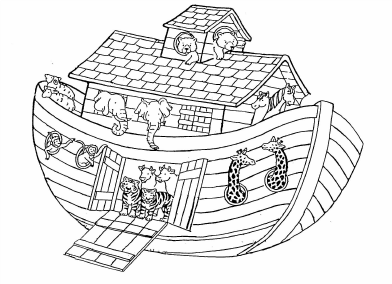 	100 Tippett Court	Sunbury, OH 43074(740) 965-5437Kim Low – Owner/AdministratorChild Registration FormChild’s Name:_________________________________________________     ____________     ____________		               First	                           MI                                      Last			boy/girl		  Name to be calledChild’s Age:_______     Birth date:___________	   ____________________           Start date:____________					M/D/YYYY                        Person responsible for paymentParent Information:Mother’s Name:____________________________ Phone:__________________________________________(Guardian)		       First                  MI                          Last				Home			CellMother’s Address:___________________________________________________________________________				Street			City			State			ZipMother’s Email:____________________________________________________________________________Father’s Name:____________________________ Phone:___________________________________________(Guardian)		       First                  MI                          Last				Home			CellFather’s Address:___________________________________________________________________________				Street			City			State			ZipFather’s Email:_____________________________________________________________________________Noah’s Ark Learning Center is open rom 6:30am-6:00pm Monday through Friday.Choose the program below that best suits your needs. A separate form is required for each child.DAYCARE:Baby Nursery		_____	_____	_____	_____	_____	     Time___________________________________(6 weeks – 12 months)	     M	     T	     W	     Th	     F				 drop off/pick upOlder Nursery		_____	_____	_____	_____	_____	     Time___________________________________(12 months – 24 months)	     M	     T	     W	     Th	     F				 drop off/pick upToddlers		_____	_____	_____	_____	_____	     Time___________________________________			     M	     T	     W	     Th	     F				 drop off/pick up3 year olds		_____	_____	_____	_____	_____	     Time___________________________________Daycare/preschool		     M	     T	     W	     Th	     F				 drop off/pick up4 & 5 year olds	_____	_____	_____	_____	_____	     Time___________________________________Daycare/preschool		     M	     T	     W	     Th	     F				 drop off/pick upFULL DAY KINDERGARTEN:Before/after full	_____	_____	_____	_____	_____	     Time___________________________________day kindergarten    	     M	     T	     W	     Th	     F				 drop off/pick upBefore full		_____	_____	_____	_____	_____	     Time___________________________________day kindergarten                  M	     T	     W	     Th	     F				 drop off/pick upAfter full		_____	_____	_____	_____	_____	     Time___________________________________day kindergarten                  M	     T	     W	     Th	     F				 drop off/pick upSCHOOL KIDS:Before/after school	_____	_____	_____	_____	_____	     Time___________________________________			     M	     T	     W	     Th	     F				 drop off/pick upBefore school		_____	_____	_____	_____	_____	     Time___________________________________   M	     T	     W	     Th	     F				 drop off/pick upAfter school		_____	_____	_____	_____	_____	     Time___________________________________                    M	     T	     W	     Th	     F				 drop off/pick upSchool District:Our school district is_____________________________.My child will most likely attend ________________________ elementary school in the fall of _____________.PRESCHOOL:4 & 5’s Kindergarten Readiness 9:00am-12:00pm	             					(Preschool only class)             					     M		       T		        W4 & 5’s Kindergarten Readiness 12:30pm-3:30pm	             					(Preschool only class)             					     M		       T		        W3’s Preschool Only Class 9:00am-12:00pm	            	 				(Preschool only class)             					     Th		       F		        